CONTRATTO DI LAVORO PER GIOCATORI NON DILETTANTI DEI CLUB DI SWISS BASKETBALL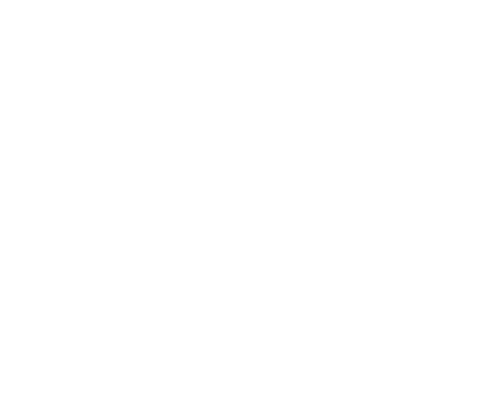 Tra le parti contraenti di seguito indicatein qualità di datore di lavoro ein qualità di dipendenteviene stipulato il presente contratto di lavoro:Oggetto e componenti del contrattoIl presente contratto regola il rapporto di lavoro tra il club e il giocatore. Esso si compone del presente contratto di lavoro per giocatori non dilettanti dei club di Swiss Basketball (di seguito il "contratto di lavoro"), e delle condizioni generali ("CG”) del contratto di lavoro per giocatori non dilettanti dei club di Swiss Basketball, compresi i relativi allegati.I giocatori non dilettanti sono quelli che a fronte della loro partecipazione alle gare percepiscono una retribuzione superiore al rimborso delle spese effettivamente sostenute aumentato di un forfait per le spese di importo pari ad CHF 500.- al mese.Durata del contratto e periodo di provaCrociare la voce che interessa:Il contratto è stipulato per una durata indeterminata.oIl contratto è stipulato per una durata determinata, ovvero per il periodoLa durata inizialmente prevista può essere prorogata dalle parti nel rispetto dei requisiti formali previsti dal contratto e dalle relative condizioni generali.Crociare la voce che interessa:Il periodo di prova è di ___________ mesi.oNon è previsto alcun periodo di prova. Condizioni sospensiveVisita medicaLa validità del presente contratto è subordinata al rilascio di un certificato medico da parte del medico approvato dal club, attestante la capacità del giocatore di svolgere l’attività prevista dal presente contratto.Il club deve far procedere alla suddetta visita medica entro i 7 giorni successivi alla data di inizio del contratto. In caso contrario, il presente contratto entrerà in vigore.Se il club chiede al giocatore di allenarsi o giocare prima della visita medica, il contratto entra in vigore immediatamente a partire dall’inizio dell’attivitàPermesso di soggiorno per il giocatore stranieroIn conformità con la legislazione svizzera in materia di diritto degli stranieri, i giocatori stranieri non dilettanti devono ottenere il necessario permesso di soggiorno con attività lavorativa per praticare in Svizzera.Risoluzione del contratto con effetto immediato per cause graviOltre ai motivi indicati all’art. 3 delle cg, si considerano inoltre come cause gravi: Retribuzione del giocatoreLa retribuzione del giocatore si compone dei seguenti importi lordi:Salario lordo totale (numero di mensilità versate):Premi (specificare):Altre prestationiN.B: Questa sezione si riferisce alle indennità di alloggio, trasporto, vitto, equipaggiamento ed eventuali altre prestazioni in natura. Le parti devono indicare il valore lordo annuo di ciascuna prestazione in CHF.Tenuto conto delle procedure previste all'art. 19 ss. delle CG, le prestazioni in denaro di cui al presente articolo devono essere versate dal club al giocatore, sul seguente conto (indicare nome del titolare, ragione sociale della banca, codice IBAN e numero di clearing):Dal salario lordo saranno dedotti i contributi sociali a carico del giocatore e l'importo della trattenuta alla fonte, nel caso in cui il giocatore sia soggetto a tale modalità di riscossione delle imposte. In caso di proroga del contratto, l'ammontare del salario annuo lordo è aumentato in proporzione alla durata della proroga concordata.Crociare se pertinente:Ritenuta prevista sul salario, secondo le modalità seguenti (vedere i massimali specificati nelle note a piè di pagina):Salario in caso di impedimento al lavoro non imputabile al giocatore A) MalattiaCrociare la voce che interessa:Norme di legge ai sensi dell'art. 22 lett. a delle CG Altre norme di legge ai sensi dell'art. 22 lett. b delle CGB) InfortunioInfortunio (barrare se del caso):Integrazione alle norme di legge ai sensi dell’art. 23 lett. B delle CGPrevidenza professionaleAi sensi della Legge federale sulla previdenza professionale per la vecchiaia, i superstiti e l'invalidità (LPP), il giocatore è soggetto all’assicurazione obbligatoria sulla previdenza professionale dal momento in cui raggiunge il salario minimo LPP. A tale scopo, il club si è affiliato al seguente istituto di previdenza:iscritto nel registro della previdenza professionale.Il giocatore ha diritto alla copertura dei rischi a norma di legge.Il club deve iscrivere il giocatore all’istituto di previdenza subito dopo l'inizio del rapporto di lavoro.Pene convenzionali e altre sanzioniIn caso di grave o ripetuta inadempienza degli obblighi risultanti dal contratto concluso tra il club e il giocatore oppure di sanzioni inflitte da un organo sportivo (Swiss Basketball, Swiss Olympic, FIBA), il club può comminare nei confronti del giocatore colpevole, secondo la gravità dell’infrazione, le seguenti penali convenzionali (art. 160 ss. CO):In caso di comportamento non consono al di fuori del terreno di gioco (ripetuti e ingiustificati ritardi all’allenamento, rientri tardivi ingiustificati dalle vacanze, assenze ripetute e ingiustificate, violazione degli obblighi contrattuali, danneggiamento dell’immagine del club, ecc.), una penale di  massimo.In caso di gesto sconveniente, insulti o aggressione fisica senza lesioni corporali contro un terzo sul terreno di gioco (in particolare contro l’arbitro, un altro rappresentante ufficiale, un avversario o una persona del pubblico), una penale di  massimo.In ogni caso, la penale deve essere proporzionata alla gravità del comportamento del giocatore. Inoltre, il club può sospendere il giocatore. Infliggendo una penale convenzionale, il club non rinuncia né al suo diritto di risolvere il contratto per cause gravi, né a quello di esigere il risarcimento del danno per vie legali.Accordi particolari tra le partiDisposizioni finaliSottoscrivendo il presente contratto, le parti contraenti confermano di essere a conoscenza e di accettare il contenuto di tutte le componenti del contratto (contratto di lavoro, CG, compresi i relativi allegati). Controversie (art. 39 CG)Qualsiasi controversia che dovesse insorgere da o in relazione al presente contratto sarà sottoposta:Crociare la voce che interessa:Solo per i giocatori che mantengono la residenza all’estero durante il contratto:al Tribunale Arbitrale del Basketball (BAT) di Ginevra (Svizzera) e sarà risolta in conformità con il Regolamento Arbitrale della BAT da un unico arbitro nominato dal Presidente della BAT. L'arbitrato avrà luogo a Ginevra (Svizzera). L'arbitrato sarà disciplinato dal capitolo 12 della legge federale sul diritto internazionale privato, a prescindere dal domicilio delle parti interessate. La lingua dell'arbitrato sarà l'inglese. L'arbitro statuirà secondo equità.oai tribunali ordinari.1.(il club, membro di Swiss Basketball)(il club, membro di Swiss Basketball)(il club, membro di Swiss Basketball)associazione/società anonima* con sede aassociazione/società anonima* con sede a(*cancellare le parti non pertinenti)rappresentato dadi seguito "il club"di seguito "il club"2.Signore/Signora Signore/Signora Signore/Signora Signore/Signora Signore/Signora NazionalitàNazionalitàNazionalitàNazionalitàNazionalitànato ilnato ilaadomiciliato a (indirizzo di domicilio)domiciliato a (indirizzo di domicilio)domiciliato a (indirizzo di domicilio)domiciliato a (indirizzo di domicilio)di seguito "il giocatore"consigliato da (nome e indirizzo dell’agente, avvocato, rappresentante dell’associazione dei giocatori SABP ecc.)(nome e indirizzo dell’agente, avvocato, rappresentante dell’associazione dei giocatori SABP ecc.)(nome e indirizzo dell’agente, avvocato, rappresentante dell’associazione dei giocatori SABP ecc.)(nome e indirizzo dell’agente, avvocato, rappresentante dell’associazione dei giocatori SABP ecc.)Per i giocatori minorenni:Per i giocatori minorenni:Per i giocatori minorenni:Per i giocatori minorenni:Per i giocatori minorenni:legalmente rappresentato da legalmente rappresentato da legalmente rappresentato da legalmente rappresentato da (nome e indirizzo del rappresentante legale)dalal.Importo totale della ritenuta per la durata del contratto: CHF …Importo mensile della ritenuta: CHF …CHF CHF Luogo e dataLuogo e dataFirma del giocatore e,Firma del clubSe del caso, del suo consulente(intermediario, avvocato, rappresentante SABP, ecc.)Seconda firma(se necessario)Firma del rappresentante legale(per giocatore minorenne)